В соответствии с Федеральным законом от 06.10.2003 № 131-ФЗ «Об общих принципах организации местного самоуправления в Российской Федерации», Федеральным законом от 13.07.2015 № 220-ФЗ «Об организации регулярных перевозок пассажиров и багажа автомобильным транспортом и городским наземным электрическим транспортом в Российской Федерации и о внесении изменений в отдельные законодательные акты Российской Федерации», Законом Чувашской Республики от 29.12.2003 № 48 «Об организации перевозок пассажиров и багажа автомобильным транспортом и городским наземным электрическим транспортом в Чувашской Республике», администрация Козловского района  п о с т а н о в л я е т:1. Утвердить прилагаемые регулируемые тарифы на перевозку пассажиров и багажа автомобильным транспортом по муниципальным маршрутам регулярных перевозок на территории Козловского района Чувашской Республики.2. Настоящее постановление подлежит опубликованию в периодическом печатном издании «Козловский вестник» и размещению на официальном сайте органа местного самоуправления Козловского района в информационно-телекоммуникационной сети "Интернет".3. Признать утратившим силу постановление администрации Козловского района от 01.12.2016 г. №444 «Об утверждении  тарифов на перевозку пассажиров и багажа автомобильным транспортом по муниципальным маршрутам регулярных перевозок на территории Козловского района Чувашской Республики».4. Контроль за выполнением настоящего постановления возложить на отдел экономического развития, промышленности, торговли и имущественных отношений администрации Козловского района.5. Настоящее постановление вступает в силу с 01 сентября 2018 г. Глава администрацииКозловского района			                       	      	А.И. ВасильевУТВЕРЖДЕНЫпостановлением администрации Козловского района Чувашской Республикиот 10.08.2018   № 410РЕГУЛИРУЕМЫЕ ТАРИФЫна перевозки пассажиров и багажа автомобильным транспортом по муниципальным маршрутам регулярных перевозок на территории Козловского района Чувашской РеспубликиI. Тарифы на перевозки пассажиров и багажаII. Стоимость месячных проездных билетов______________*	Карты для безналичной оплаты проезда применяются в соответствии с Правилами реализации и использования карт для безналичной оплаты проезда на автомобильном и городском наземном электрическом транспорте общего пользования на территории Чувашской Республики, утвержденными постановлением Кабинета Министров Чувашской Республики от 31 декабря . № 566.Примечания: 1. Утвержденные тарифы являются фиксированными.    2. Стоимость проезда на пригородных маршрутах округляется с интервалом в один рубль.   3. Минимальная стоимость проезда на автомобильном транспорте в пригородном сообщении при оплате проезда картами для безналичной оплаты проезда составляет 18 рублей, при оплате в салоне транспортного средства – 19 рублей.____________ЧĂВАШ РЕСПУБЛИКИН КУСЛАВККА РАЙОН  АДМИНИСТРАЦИЙÊЙЫШĂНУ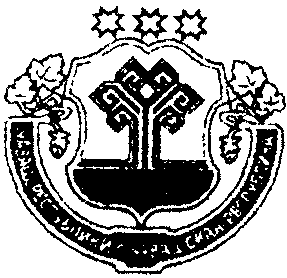 Чувашская республикаАДМИНИСТРАЦИЯКозловского районаПОСТАНОВЛЕНИЕЧувашская республикаАДМИНИСТРАЦИЯКозловского районаПОСТАНОВЛЕНИЕ     _____________   №______     _____________   №______10.08.2018 г. № 41010.08.2018 г. № 410               Куславкка хули               Куславкка хули                           г. Козловка                           г. КозловкаОб утверждении  регулируемых тарифов на перевозку пассажиров и багажа автомобильным транспортом по муниципальным маршрутам регулярных перевозок на территории Козловского района Чувашской Республики№ ппНаименованиеЕдиницаизмеренияТариф,рублей12341.1.Перевозка пассажиров и багажа в городском сообщении:1 поездка,1 место багажа1.1.1.автомобильным транспортом:при оплате проезда картами для безналичной оплаты проезда*то же18,00при приобретении билета в салоне транспортного средствато же19,001.2.Перевозка автомобильным транспортом:1.2.1.пассажиров в пригородном сообщении:при оплате проезда картами для безналичной оплаты проезда*2,60при приобретении билета в салоне транспортного средствато же2,901.2.2.багажа на пригородных маршрутах в зависимости от расстояния:1 место1.2.2.1–25 км то же15,001.2.2.26–50 кмто же30,00Виды билетовСтоимость, рублей2.1. Для проезда в городском сообщении 2.1. Для проезда в городском сообщении 2.2. Для проезда в пригородном сообщении 2.2. Для проезда в пригородном сообщении для населения, в том числе приобретаемые через учебные заведениядо  включительно850,00свыше  до  включительно1000,00свыше  до  включительно1300,00свыше  до  включительно1550,00свыше  до  включительно1800,00свыше  до  включительно2000,00свыше 90,00 за каждый км 
дополнительно